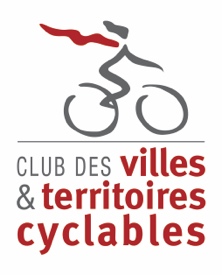 SAVE THE DATEEuropean Mobility Expo 202015 & 16 décembre 2020Mardi 15 décembre, de 11h à 12h30Webinaire du Club des villes et territoires cyclables« Le coût des politiques cyclables » A Paris, le 7 décembre 2020 – Combien coûte la mise en œuvre d’une politique vélo ? quels sont les financements existants ? quel est le coût de la pérennisation des aménagements cyclables de transition ? quel est le coût d’une piste cyclable ?... Autant de questions auxquelles entend répondre le « Guide des coûts des politiques vélo » publié par le Club des villes et territoires cyclables le 1er décembre dernier. Un guide auquel sera justement consacré le webinaire, en forme de table ronde, organisé par le Club dans le cadre de la nouvelle édition du European Mobility Expo 2020, qui se tiendra les 15 & 16 décembre prochains, en ligne. « Le coût des politiques cyclables »Mardi 15 décembre, de 11h à 12h30(en visioconférence)En présence de :Pierre Serne, Président du Club des villes et territoires cyclables Catherine Pilon, Secrétaire générale du Club des villes et territoires cyclables Marie Joly, Animatrice des mobilités émergentes, ADEME Thierry Du Crest, coordinateur interministériel pour le développement de l’usage du vélo (CIDUV)Françoise Rossignol, Vice-présidente en charge de la mobilité et des transports, Communauté urbaine d’ArrasInscription au webinaire, sous ce lienLe Club des villes et territoires cyclables, lancé par 10 villes en 1989, rassemble aujourd'hui près de 200 collectivités représentant plus de 2O00 communes et 42 membres associés (associations, organismes...). Le Club travaille en lien avec les acteurs associatifs, industriels et économiques pour construire une vraie politique vélo nationale. Il a créé et anime le Club des élus nationaux pour le vélo depuis 2012, fort d'une centaine de sénateurs et députés de toutes tendances politiques qui portent le vélo dans les textes et projets législatifs. www.villes-cyclables.org Contact presse - Agence LEON Marianne FELCE-DACHEZ / Amandine TAUZIN marianne@agence-leon.fr / amandine@agence-leon.fr06 07 15 28 42 / 06 83 88 82 55